大学生医疗保险申报指南1、首先登录学校微信门户“北京师范大学（珠海）”，找到“大学生医保申报”。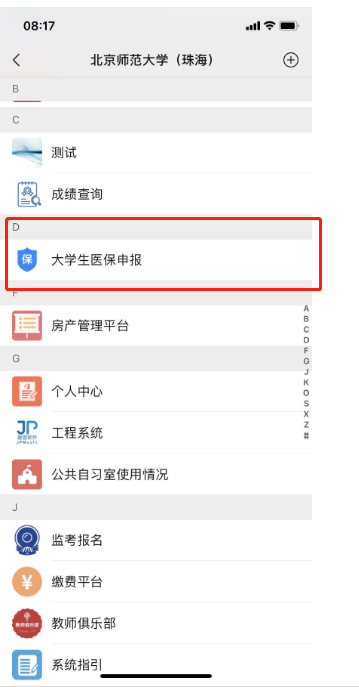 2、出现申报页面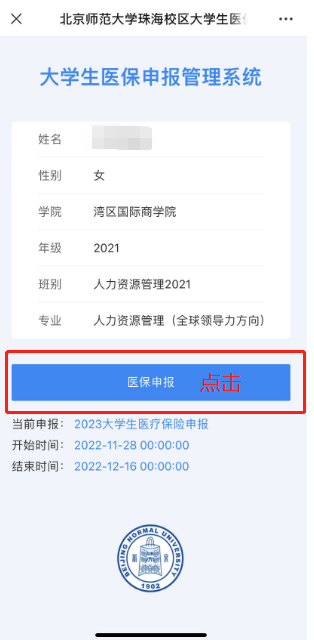 3、选择是否申报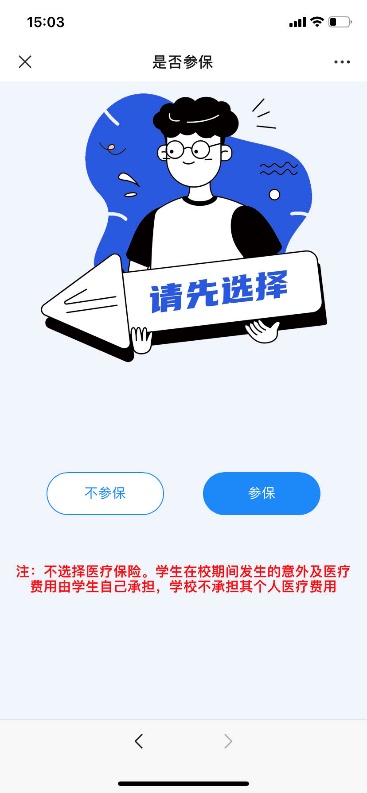 根据实际情况选择是否参保4、选择参保，下个页面是填报指南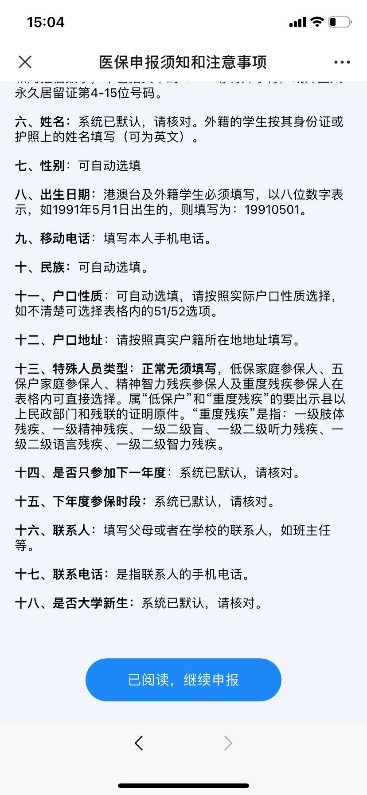 5、核对信息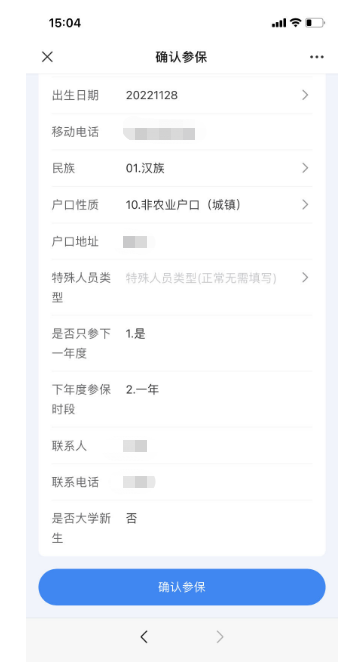 点击参保6、如有问题，请加微信群咨询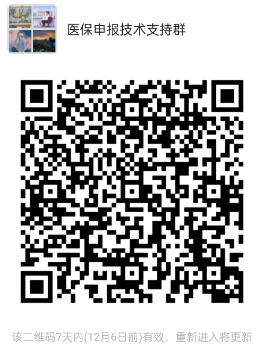 